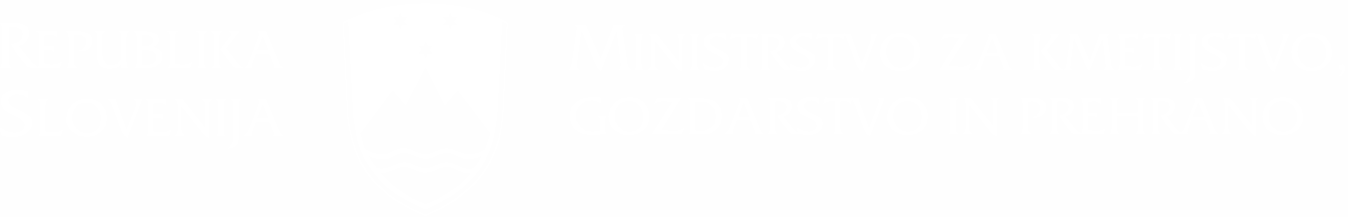 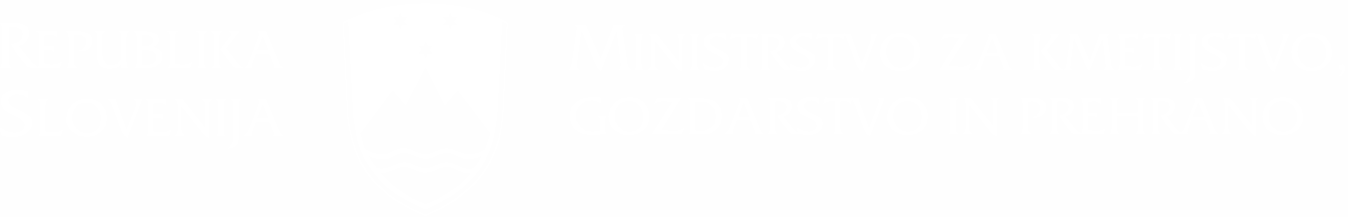 FITOSANITARNA UPRAVA RSEinspielerjeva 6, 1000 Ljubljana, SlovenijaTelefon: 01 3094 379, Telefaks: 01 3094 335 e-pošta: furs.mkgp@gov.siMETODA PREIZKUŠANJA VREDNOSTI SORTE ZA PRIDELAVO IN UPORABO (VPU)KRMNI GRAH ZA ZRNJE (FURS -VPU/4/1)Naziv metode: Metoda preizkušanja vrednosti sorte za pridelavo in uporabo (VPU) – krmni grah za zrnjeOznaka metode:	FURS-VPU/4/1 Začetek uporabe:  26. september 2008Oznaka metode: FURS-VPU/4/1	2KazaloStatistična analiza	10Statistična obdelava podatkov	10POROČANJE IN POSREDOVANJE REZULTATOV - žita	10PRILOGA  1	12PRILOGA  2	13PRILOGA  3	14PRILOGA  4	15METODA PREIZKUŠANJA VREDNOSTI SORTE ZA PRIDELAVO IN UPORABO (VPU) – KRMNI GRAH ZA ZRNJE(FURS-VPU/4/1)SPLOŠNI DELNamen in ciljiTa metoda podrobneje določa način preizkušanja vrednosti za pridelavo in uporabo sort krmnega graha za zrnje (v nadaljevanju: VPU krmnega graha) za vpis v sortno listo Republike Slovenije (v nadaljevanju: SL).S to metodo se določajo postopki, po katerih se z opazovanjem, merjenjem in laboratorijskimi analizami ugotovijo kvalitativne in kvantitativne lastnosti preskušane sorte, z namenom, da se oceni vrednost te sorte za pridelavo in uporabo v primerjavi s standardnimi sortami, v skladu s 43. členom Zakona o semenskem materialu kmetijskih rastlin (ZSMKR-UPB1; Uradni list RS, št. 25/05) in 7. členom Pravilnika o postopku vpisa sorte v sortno listo in o vodenju sortne liste (Uradni list RS, št. 102/05, 64/06, 66/07 in 90/07).Ta metoda se uporablja tudi za posebno preizkušanje sort krmnega graha za zrnje (v nadaljevanju: PPS krmnega graha) za pripravo opisne sortne liste (v nadaljevanju: OSL), v skladu s 60. členom Zakona o semenskem materialu kmetijskih rastlin.Izvajalec preizkušanjaPreizkušanje VPU sort krmnega graha in PPS krmnega graha izvede izvajalec preizkušanja, ki ga imenuje Fitosanitarna uprava Republike Slovenije (v nadaljevanju: Uprava). Posamezne faze preizkušanja VPU ali PPS krmnega graha (sortni poskusi na posamezni lokaciji, posamezna ocenjevanja in merjenja oziroma laboratorijske in druge teste) lahko izvede s podizvajalci, v skladu z odločbo o imenovanju.Sorte, ki se vključijo v preizkušanjePreizkušanje VPU sort krmnega graha se izvede pri sortah, za katere so bile na Upravo vložene prijave za vpis sort v SL. V PPS krmnega graha po tej metodi se sorte vključijo v skladu z letnim programom PPS, ki ga sprejme Uprava.Roki za prijavo, dostavo semena in velikost vzorcaPri vlaganju prijav za vpis sort krmnega graha v SL in zagotavljanju vzorca semena za preizkušanje VPU ali za PPS krmnega graha je potrebno upoštevati naslednje roke:Seme krmnega graha za preizkušanje VPU sort zagotovi brezplačno prijavitelj sorte, za PPS pa predlagatelj sorte za vključitev v PPS, (prijavitelj sorte, vzdrževalec sorte ali drug zainteresiran dobavitelj). Glede kakovosti in zdravstvenega stanja mora seme izpolnjevati minimalne zahteve, določene s Pravilnikom o trženju semena krmnih rastlin in pese (Uradni list RS, št. 2/05, 27/05 in100/05). Vzorec semena mora biti opremljen z imenom sorte ali žlahtniteljevo oznako sorte.Tehnični podatki o sortiZa preizkušanje VPU sort krmnega graha mora prijavitelj ob prijavi priložiti izpolnjen tehnični vprašalnik. Ob prijavi za VPU in PPS sort krmnega graha mora prijavitelj priložiti podatke o sorti, ki omogočajo zasnovo poskusa in izbiro primerne standardne sorte. Prijavitelj mora navesti tudi morebitne druge posebnosti sorte (npr. občutljivost na določeno aktivno snov ipd.).Trajanje preizkušanjaPreizkušanje VPU za vpis sort krmnega graha v SL poteka 2 leti, PPS krmnega graha pa 3 leta, v kolikor sorta ni v postopku vpisa v SL. Za sorte, ki so v postopku vpisa v SL traja PPS 1 dodatno leto preizkušanja.Preizkušanje VPU sort krmnega graha za vpis na SL se lahko na predlog sortne komisije pristojne za krmne rastline (v nadaljevanju: sortna komisija), podaljša za 1 leto oziroma na skupaj triletno obdobje preizkušanja. Vzrok za podaljšanje preizkušanja so lahko neugodne vremenske razmere v posameznem letu preizkušanja in kadar sortna komisija na osnovi dvoletnih rezultatov preizkušanja ne more z dovolj visoko zanesljivostjo odločati o primerni VPU sorte. O predlogu podaljšanja preizkušanja je potrebno predhodno obvestiti prijavitelja. V tem primeru stroški preizkušanja bremenijo prijavitelja.V primeru podaljšanja PPS krmnega graha za 1 leto stroški izvedbe poskusov bremenijo letni program PPS.Lokacije preizkušanjaPreizkušanje VPU sort krmnega graha in PPS krmnega graha se izvaja na območju severovzhodne Slovenije (SV) na 1 lokaciji in na območju osrednje Slovenije (OS) na 1 lokaciji.Lokacije preizkušanja objavi letno Uprava pred samo izvedbo preizkušanja na spletni strani  http://www.furs.si/.Standardne sorteKot standardno sorto se določi sorta, ki izpolnjuje naslednja merila:biti mora razširjena v pridelavi;po dolžini rastne dobe mora ustrezati okvirnemu času zrelosti preskušane sorte,ob vključitvi sorte v preizkušanje mora imeti nadpovprečne rezultate glede količine ali kakovosti pridelka, odpornosti na bolezni in škodljive organizme ali glede drugih lastnosti, ki pomembno vplivajo na vrednost določene sorte za pridelavo in uporabo.Za vsako sorto, ki je prijavljena v postopek vpisa sorte v SL, se glede na podatke iz tehničnega vprašalnika določi najmanj ena standardna sorta, s katero se ta sorta primerja pri preizkušanju VPU. Če prijavitelj v prijavi navede posebne zahteve za preizkušanje sorte ali izpostavi posebne lastnosti preizkušene sorte, se lahko za preizkušanje VPU te sorte določi dodatna standardna sorta. V obdobju preizkušanja posamezne sorte se standardna sorta, s katero se preizkušena sorta primerja, ne spreminja, razen v izjemnih primerih na predlog sortne komisije.Standardne sorte potrdi sortna komisija na predlog izvajalca preizkušanja. Aktualni seznam standardnih sort, s katerimi se primerja posamezna sorta krmnega graha pri preizkušanju VPU ali vPPS, je objavljen v uradnem glasilu Uprave in na spletni strani http://www.furs.si/.Stroški preizkušanjaStroški preizkušanja VPU so določeni s Pravilnikom o postopku vpisa sorte v sortno listo in o vodenju sortne liste (Ur.l. RS, št. 102/05, 64/06 in 66/07). Stroške, ki nastanejo pri preizkušanju VPU sorte zaradi posebnih ali dodatnih zahtev prijavitelja, plača prijavitelj neposredno izvajalcu preizkušanja sorte na podlagi računa.Način pokrivanja stroškov PPS krmnega graha je določen s programom PPS.IZVEDBA POSKUSAIzbira in priprava zemljiščaZemljišče mora biti izenačeno, brez mikro depresij in s čim manjšim nagibom. Na celotnem zemljišču mora biti isti predhodni posevek.Osnovna in predsetvena obdelava tal mora biti opravljena v skladu z aktualnimi Tehnološkimi navodili za integrirano pridelavo poljščin, ki jih letno objavlja Ministrstvo za kmetijstvo, gozdarstvo in prehrano. Pri osnovnem gnojenju se odmerke posameznih hranil prilagodi glede na založenost tal s hranili na podlagi predhodno opravljene analize tal (pH, P2O5, K2O, humus). Priporočljiv odmerek za gnojenje z N je do 30 kg/ha.Zasnova poskusaPred izvedbo poskusa se vse sorte, ki bodo vključene v poskus (preizkušene in standardne sorte) šifrirajo.Poskus se postavi po metodi naključnega bloka v štirih ponovitvah. Celotni sortni poskus na eni lokaciji se poseje isti dan. Setev se opravi ročno ali strojno s posebno sejalnico za poskuse v optimalnem roku. Predvideni datum setve je med 15. 3. in 15.4., globina setve pa je med 4 - 6 cm. Poskus se seje vedno prečno glede na smer oranja.Poskus na eni lokaciji se zasnuje, kakor je prikazano spodaj:Površina osnovne parcele		10-15 m2Razdalja med parcelami		50-60 cmMedvrstna razdalja			25-30 cmŠtevilo vrst				7Število obračunskih vrst		5 (notranjih)Razdalja med bloki			1,0 – 2,0 m2.2.1	Gostota setveGostota  setve  je  prilagojena  dolžini  rastne  dobe  sort  in  rastnim  razmeram  poskusnih  mest. Načrtovana gostota posevka je od 70 do 90 rastlin / m2.Ukrepi po setviKaleče rastline lahko uničijo ptice, zato se poskus po potrebi fizično zavaruje. Podobno je potrebno ukrepati od voščene do polne zrelosti rastlin.2.4	Oskrba poskusaObdelava tal, zaščita pred pleveli in škodljivimi organizmi ter ostali tehnološki ukrepi, ki se izvajajo na poskusni parceli, morajo biti v skladu s Tehnološkimi navodili za integrirano pridelavo poljščin za tekoče leto in s smernicami dobre kmetijske prakse.2.5	Spravilo pridelkaSpravilo pridelka (žetev) se opravi, ko večina sort doseže tehnološko zrelost. Ločeno se pospravi pridelek z obračunskih vrst in robnih vrst. Spravilo je strojno.OPAZOVANJA IN MERITVE MED RASTJOBeleženje podatkov o poskusuVremenske razmereBeležijo se povprečne temperature (v 0C) in padavine (v mm) po dekadah v času trajanja poskusa. Za primerjavo se navedejo večletne povprečne vrednosti najbližje meteorološke postaje.Datum setveDatumi ocenjevanj zdravstvenega stanja, opazovanj nastopa fenofazDatum spravilaTehnološki ukrepiIzvajanje zaščite pred pleveli in škodljivimi organizmi, redčenje rastlin, gnojenje in drugi tehnološki ukrepi - npr. datum opravila/ukrepa; vrsta in količina uporabljenega FFS ali gnojila.Opazovanje in beleženje fenofazOpazovanje fenofaz (po BBCH skali)Opazovanja ostalih agronomskih lastnostihMed trajanjem poskusa se opazujejo in beležijo lastnosti, ki so navedene v spodnji preglednici.Ocenjevanje zdravstvenega stanjaMed rastjo krmnega graha se na poskusnih mestih pri vseh sortah, ki so vključeni v poskus, spremlja pojav bolezni in škodljivcev, pri čemer se opravijo vsaj 2 opazovanji od fenofaze podaljševanja stebla do zrelosti. Seznam pomembnejših bolezni in škodljivcev krmnega graha, metode spremljanja zdravstvenega stanja in kriteriji za ocenjevanje pojava bolezni so določeni v Prilogi 3. V primeru pojava ostalih bolezni ali škodljivcev je potrebno pojav evidentirati in ustrezno oceniti intenziteto napada z deležem prizadetih rastlin.LABORATORIJSKE ANALIZE TER DRUGE MERITVE IN OPAZOVANJA OB IN PO SPRAVILUDoločitev pridelkaZa določitev pridelka se določi masa zrnja tako, da se neposredno po žetvi stehta ves pridelek vsake ponovitev posebej. Masa zrnja se določi v kg na 2 decimalni mesti natančno.Pridelek se izrazi kot masa zrnja v t/ha s 14% vlago, ki se izračuna na osnovi vsebnosti vlage v zrnju in mase zrnja po ponovitvah.Druge meritve, ocene in opazovanjaDoločitev povprečnega vzorcaPovprečni vzorec zrnja se pridobi naključno izmed vseh ponovitev na lokaciji tako, da je masa združenega vzorca približno 1 kg.Laboratorijske analizeAnaliza kakovosti zrnja krmnega graha se opravlja na povprečnem vzorcu za vsako lokacijo posebej. Analizirajo se kakovostni parametri, kot je prikazano v spodnji preglednici.Izpadanje zrnja (pokanje strokov – prezanje)Lastnost se ocenjuje na vsaki osnovni parceli med spravilom poskusa z ocenami od 1 do 9, pri čemer pomeni 1 stanje brez pokanja, 9 pa zelo močno pokanje strokov. Ocena je vizualna. Preglednica z ocenami je podana v Prilogi 4, ki je sestavni del te metode.Barva semenaBarva semena se določa na povprečnem vzorcu z oceno 1 ali 2 (1 označuje zeleno, 2 pa rumeno barvo).OBDELAVA PODATKOV IN VREDNOTENJE REZULTATOVVeljavnost poskusaVeljavnost preizkušanja opredeljujeta 2 dejavnika:pravilnost izvedbe med rastno dobo,statistična analiza pridelka zrnja,Pravilnost izvedbeV primeru prizadetosti poskusa zaradi pojava abiotičnih dejavnikov (npr. toča, močan veter, suša), se rezultati preizkušanja za posamezno leto na določeni lokaciji ne upoštevajo. O izločitvi rezultatov s posamezne lokacije odloča sortna komisija.Statistična analizaPri statističnem vrednotenju pridelka zrnja, ki je eden od pokazateljev korektnosti opravljenega poskusa, se upoštevajo naslednja merila:če je KV ≤ 25% se rezultati upoštevajo,če je KV > 25% se rezultati ne upoštevajo.V primeru, da je vrednost koeficienta variabilnosti visoka, jo je potrebno obrazložiti.Statistična obdelava podatkovObdelajo se naslednji rezultati preizkušanja:pridelek zrnja.Enoletni rezultati pridelka zrnja se obdelajo po statistični metodi analize variance (Anova), razlike med njimi se zaznavajo s pomočjo Duncanovega testa mnogoterih primerjav (ali LSD testom) s 95% intervalom zaupanja.Večletni rezultati pridelka zrnja ter ostalih lastnosti se obdelajo po indeks sistemu. Gre za povezan sistem zasnove poskusov z večjim številom standardnih sort in načina vrednotenja večletnih rezultatov, ki omogočata neposredno primerjavo gospodarsko pomembnih lastnosti sort krmnega graha ne glede na obdobje, ko so bili preizkušeni. Za lažje in bolj zanesljivo vrednotenje rezultatov preizkušanja se lahko za posamezne gospodarsko pomembne lastnosti določi koeficiente glede na pomen teh lastnosti v naših rastnih razmerah. Koeficiente določi sortna komisija.Na podlagi obdelanih rezultatov preizkušanja je potrebno za posamezno sorto v postopku vpisa v SL podati mnenje o primernosti pridelave v določenih ekoloških razmerah.POROČANJE IN POSREDOVANJE REZULTATOVPodatki se letno obračunajo za vsako lokacijo. Po zaključku preizkušanja se izvrednotijo na nivoju sorte in prikažejo v poročilu, ki mora vsebovati:opis lokacij preizkušanja,seznam preizkušenih sort (označijo se s šiframi in registrskimi številkami), vključno s standardnimi sortami,opis izvedbe poskusa,statistično ovrednotene rezultatePo namenu preizkušanja se rezultate deli na:rezultate za preizkušanje VPU sort krmnega graha,rezultate za PPS krmnega graha.Izvajalec preizkušanja pripravi vmesna (letna) in končna poročila preizkušanja VPU sort za potrebe sortne komisije oz. PPS in jih pošlje Upravi. Rezultati preizkušanja sort krmnega graha se posredujejo do 30. novembra v letu preizkušanja sort.PRILOGA 1- Ocene za prazna mestaPRILOGA 2- Ocene za poleganje rastlinPRILOGA 3-	Ocena okužbe z rastlinskimi boleznimi in škodljivciPri  oceni  okužbe  z  rastlinskimi  boleznimi  se  opazujejo  organizmi,  ki  so  označeni  v  spodnji preglednici.-	Osnovna shema za bonitiranjePRILOGA 4- Ocena za izpadanje zrnja oz. pokanje strokovČas setveRok za prijavoRok za dostavo semenaKoličina semena (kg)Spomladanski1. 2.15. 2.5Jesenski15. 8.1. 9.5Razvojna fazaKodaOpisVznik09Datum ko je vidno približno 75% vzklilih rastlin in ko se jasno vidijo vrsteZačete cvetenja6110 % rastlin ima odprte prve cvetoveKonec cvetenja6910 % rastlin še cvetiPolna zrelost89Slama začne rumeneti, 90% strokov začne rumeneti, na semenu iz srednjih strokov lahko z nohtom naredimo razoOpazovana lastnostOpisGostota vznikaGostota se ugotavlja na vsaki osnovni parceli po vzniku tako, da se preštejejo vse rastline na vsaj 1 tekočem metru sejane vrste. Vrednost se izrazi v številu rastlin / m2.Prazna mestaOcenjuje se vsaka osnovna parcela 10 dni po vzniku z ocenami od 1 do 9, pri čemer predstavlja ocena 1 pod 1 %, 9 pa nad 80 % praznih mest. Preglednica z ocenami je podana v Prilogi 1, ki je sestavni del te metode.Dolžina rastlinDolžina rastlin se izmeri pred spravilom poskusa na vzorcu 10 rastlin / parcelo. Meri se iztegnjeno rastlino od koreninskega vratu do vrha rastline. Vrednost se izraža kot povprečje vseh meritev / lokacijo v cm.Poleganje rastlinŠtevilo poleglih rastlin se ocenjuje vizualno na vsaki osnovni parceli v fazi polnega cvetenja in v fazi zrelosti z ocenami od 1 do 9, pri čemer predstavlja ocena 1 stanje brez poleganja, 9 pa stanje popolnega poleganja. Preglednica z ocenami je navedena v Prilogi 2.Višina do najnižjega strokaNa osnovnih parcelah se pred spravilom na vzorcu 10 rastlin / parcelo izmeri višina rastlin od koreninskega vratu do nastavka najnižjega stroka. Vrednost se izraža kot povprečje vseh meritev / lokacijo v cm.AnalizaMetoda analize oz. standardVsebnost vlage v zrnjuISO 711:1997Absolutna masaISO 520: 1997Surove beljakovine v suhi snoviISO 1871: 1975OcenaDelež praznih mest1pod 1 %21 - 5 %36 - 10 %411 - 15 %516 - 20 %621 - 40 %741 - 60 %861 - 80 %9nad 80 %OcenaOpis1Ni poleganja3Rastline z 1/4 svoje dolžine polegajo na tla (oz. rastline so za 30o nagnjene od navpičnice),ali če so močneje polegla mesta na 1/4 parcele5Rastline z 1/2 svoje dolžine polegajo na tla (oz. rastline so za 45o nagnjene od navpičnice),ali je 1/2 parcele močneje poležana7Rastline z 3/4 svoje dolžine polegajo na tla (oz. rastline so za 60o nagnjene od navpičnice),ali ko je popolno poležana 3/4 parcele9Popolno poleganje, vse rastline ležijo popolnoma na tlehBolezenOpisGrahova rja (Uromyces pisi)Ocenjuje se v polni zrelosti z ocenami 1-9, pri čemer 1 označuje stanje brez bolezenskih znakov, 9 pa zelo močan napad bolezni. Osnovna shema za bonitiranje napada bolezni je navedena v nadaljevanju priloge 3.Grahova pegavost (Ascochyta pisi)Ocenjuje se v polni zrelosti z ocenami 1-9, pri čemer 1 označuje stanje brez bolezenskih znakov, 9 pa zelo močan napad bolezni. Osnovna shema za bonitiranje napada bolezni je navedena v nadaljevanju priloge 3.Listne uši (Aphididae)Ocenjuje se v polni zrelosti z ocenami 1-9, pri čemer 1 označuje stanje brez znakov napada, 9 pa zelo močan napad škodljivcev. Osnovna shema za bonitiranje napada škodljivcev je navedena v nadaljevanju priloge 3.OcenaPomen1ni bolezenskih znakov ali poškodb2zelo malo bolezenskih znakov ali poškodb3malo bolezenskih znakov ali poškodb4malo do srednje močni bolezenski znaki ali poškodbi5srednje močni bolezenski znaki ali poškodbe6srednje močni do močni bolezenski znaki ali poškodbe7močni bolezenski znaki ali poškodbe8močni do zelo močni bolezenski znaki ali poškodbe9zelo močni bolezenski znaki ali poškodbeOcenaOpis1brez pokanja2zelo malo do malo3malo (5 %)4malo do srednje5srednje (10 %)6srednje do močno7močno (15 %)8močno do zelo močno9zelo močno (25 %)